CURRICULUM VITAE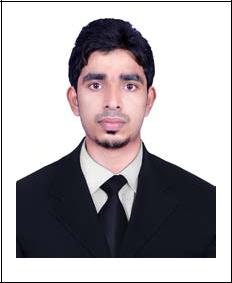 Irshad Email address: Irshad-394242@2freemail.com Visa Status: Visit Visa (Exp: 11/Nov/2019)OBJECTIVE:Certified Public Accountant with 2+ years of experience of ledger processes, account reconciliations and streamlining accounts. Possess an BCA with a focus in IT and diploma in Foreign Accounting and Financial Management. Seeking to leverage accounting expertise and experience into a managerial role.Ability to work independently with high motivation toward new knowledge and a good team worker with evidence by my excellent performance during internship and the university.WORK EXPERIENCE:3+ Years of Professional ExperienceAccountant:Financial DepartmentJubail, Kingdom of Saudi Arabia – January 2017 to January 2019Duties & ResponsibilitiesPrepare asset, liability and capital account entries by compiling and analyzing account information.Verifying balances in account books and rectifying discrepanciesVerifying and Maintaining bank transactions date for the BRSManaging or entering day-to-day transactionsPreparation, validation and submission of monthly and quarterly VAT returns for the entitiesSummarize current financial status by collecting information; preparing balance sheet, profit and loss statement and other reportsPreparing financial documents such as invoices, bills, and accounts payable and receivable.Collecting timekeeping information, incorporating a variety of deductions into a periodic payroll, and issuing pay and pay-related information to employees.Relevant Skills:Accounting KnowledgeExcellent in Tally ERP & Microsoft Office Program:Good verbal and written communication skills.MS Excel: Excellent skills in adding and maintaining documents for payroll & employee details.Knowledge of all Tally ERP shortcuts which is required to enter different transaction entries.Problem Analysis and Problem-Solving Skills.Outlook: Very much familiar to use outlook for checking mails of clients and employees.Highly skilled in driving light Motor Vehicles (Obtained Saudi Arabia Driving License)Sales Executive:Sales DepartmentAjman, UAE – October 2009 to February 2011Duties & ResponsibilitiesDemonstrating and presenting productsIdentifies product improvements or new products by remaining current on industry trends, market activities, and competitorsMaintains quality service by establishing and enforcing organization standards.Delivering items to the door steps of customers.Contributes to team effort by accomplishing related results as neededEDUCATIONAL BACKGROUND:FOREIGN ACCOUNTING & FINANCIAL MANAGEMENTSree Shankaracharya computer Center – Diploma in Manual & Computerized Foreign & Indian Accounting Kanhangad, Kerala, IndiaJanuary 2015- September 2015Bachelor of Computer Application (BCA) (Software Engineering)SIMS, Mangalore University, MangaloreKarnataka, IndiaMarch 2011- May 2014Higher SecondaryIEMHSS, PallikereKerala, IndiaMarch 2007- June 2009Relevant Qualifications:Languages:English: Fluent in speaking and writingHindi: Efficient in speaking and writingArabic: Basic in SpeakingMalayalam: Mother languagePERSONAL INFORMATION:Nationality: IndianMarital Status: SingleDate of Birth: October 11, 1990Place of Birth: Kerala, IndiaReferences:will be provided on demand